Урок в музее «1941: рождение Победы?»Лист исследования группы № 1 – «Начало войны»Сайт Государственного музея обороны Москвы: http://gmom.ru/Дополнительные материалы, представленные на сайте музея: http://gmom.ru/Sobitiia/Istoriia-10-klass-List1Вам предстоит исследовать события начала Великой Отечественной войны: ознакомьтесь с фотографиями зала №1, которые представлены на сайте Государственного музея обороны Москвы (ГМОМ): http://gmom.ru/Ekspoziciia.Задание № 1Рассмотрите внимательно карту немецкого плана нападения на СССР (http://gmom.ru/Sobitiia/Istoriia-10-klass-List1) и ответьте на вопросы.1. Сколько существовало основных направлений наступления немецких войск? Какие советские города были основными целями на каждом направлении?Запишите ответы в виде таблицы.2. Какие страны − союзники фашистской Германии наступали на второстепенных направлениях? Какие советские города подверглись их нападению?Запишите ответы в виде таблицы:3. Захватом каких советских городов немецкие войска планировали завершить наступление?____________________________________________________________________________________________________________________________________________Задание № 2Найдите и прочитайте высказывания фашистских вождей (http://gmom.ru/Sobitiia/Istoriia-10-klass-List1). Дайте ответы на следующие вопросы:а) в каком положении должны были находиться народы Советского Союза после победы Германии?__________________________________________________________________________________________________________________________________________________________________________________________________________________б) как вожди фашизма обосновали необходимость нападения Германии на СССР?__________________________________________________________________________________________________________________________________________________________________________________________________________________Задание № 3Рассмотрите фотографию мотоцикла и других образцов немецкого вооружения и техники, представленные на сайте музея в разделе http://gmom.ru/Sobitiia/Istoriia-10-klass-List1. 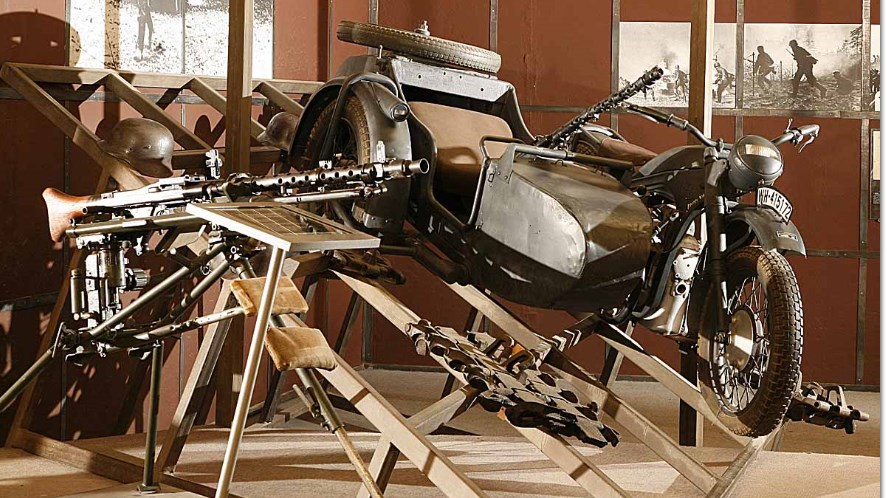 Какое боевое качество немецкой армии демонстрирует каждый из представленных образцов? Ответ оформите в виде таблицы.Задание № 4Оружие составляло основу вооружения пограничных застав. Сравните его с образцами вооружения немецких войск и ответьте, каков был итог первых боёв на границе СССР и почему. Используйте дополнительный материал: https://clck.ru/T7YnY.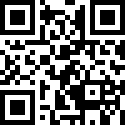 _________________________________________________________________________________________________________________________________________________________________________________________________________________Задание № 5Посмотрите на панораму улицы Тверская 22 июня 1941 года. Ознакомьтесь с текстом указов (http://gmom.ru/Sobitiia/Istoriia-10-klass-List1) и ответьте на вопрос.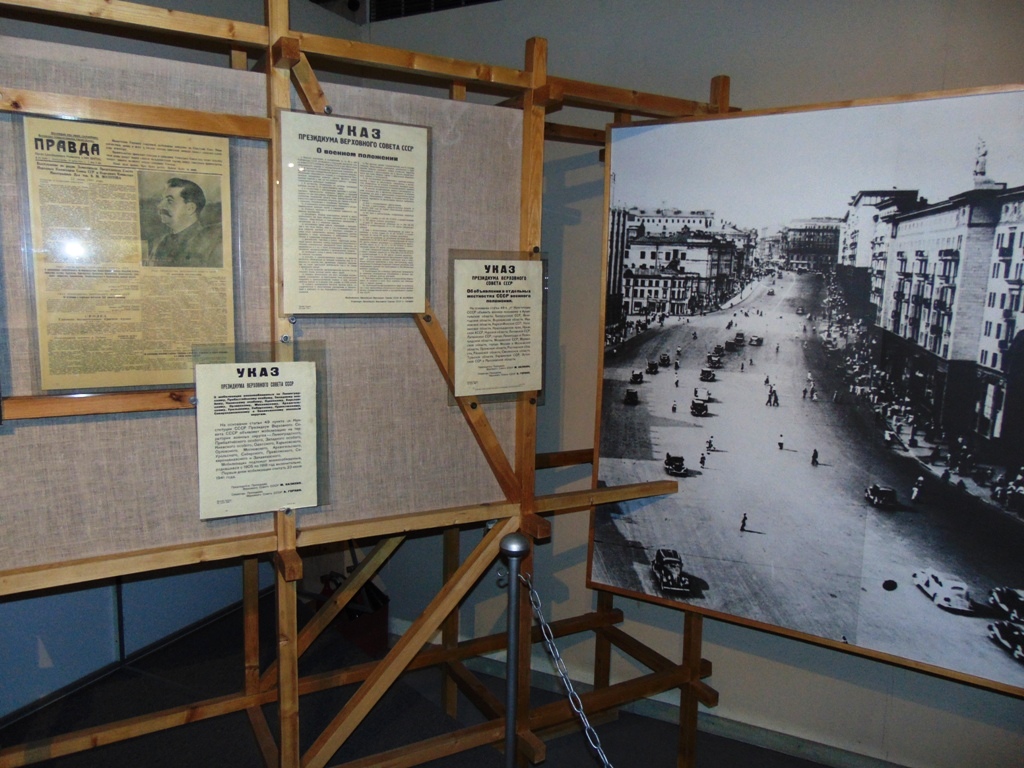 Какие меры приняло советское руководство сразу после начала войны?__________________________________________________________________________________________________________________________________________________________________________________________________________________Задание № 6Найдите фотографии: стол работника военкомата и плакат «Родина-мать зовет» (http://gmom.ru/Sobitiia/Istoriia-10-klass-List1). Ответьте на вопрос.Какие действия предпринимали советские граждане, узнав о нападении Германии?______________________________________________________________________________________________________________________________________________________________________________________________________________________________________________________________________________________________________________________________________________________________Задание № 7Рассмотрите внимательно карту-схему Смоленского сражения (ниже). Оно развернулось после боёв на границе и непосредственно предшествовало Московской битве. Ответьте на вопросы:а) почему Смоленск стал следующей целью немецких войск после захвата Минска?____________________________________________________________________________________________________________________________________________б) какой город был захвачен противником в ходе Смоленского сражения в июле 1941 года и освобождён Красной армией в сентябре 1941 года?____________________________________________________________________________________________________________________________________________Итоговое задание – индивидуальноеПредставьте себя фронтовым корреспондентом и напишите «репортаж» о том, что вы увидели и узнали, используя экспозицию музея. Тема репортажа может быть как широкой, так и узкой. Но хороший репортаж не должен быть слишком кратким или растянутым. Постарайтесь изложить факты ярко и образно. Передайте свои впечатления, сделайте акцент на том, что вам больше всего запомнилось. Не забудьте дать тексту такое название, которое сразу заинтересует читателя.№ направления наступления немецких войскСоветские города-цели каждого направленияСтраны − союзники фашистской ГерманииСоветские города, подвергшиеся нападениюОбразец вооружения/техникиСоответствующее качество немецкой армииТанковые тракиАрмейский мотоциклСтанковый пулемёт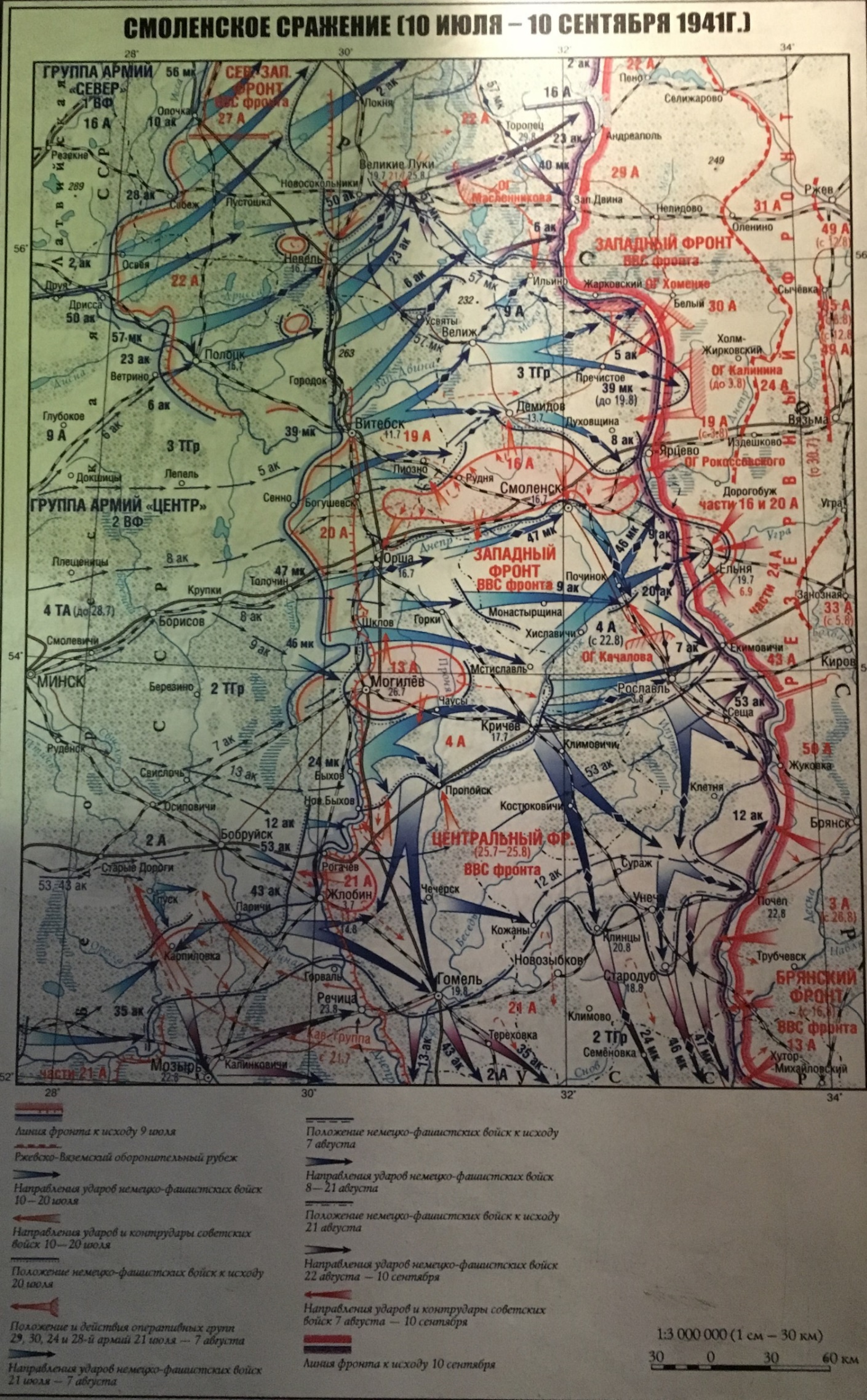 